Strakonice dne: 18. 11. 2020Objednací listč. 84/20/4 Předmět objednávky 	Množství	Předpokl. cena Kč 	Celkem (s DPH): 	150 400,00 Kč Popis objednávky:Termín dodání :  Vyřizuje: Bc. Tomáš TurekBankovní spojení: ČSOB, a.s., č.ú.: 182050112/0300	IČ: 00251810	DIČ: CZ00251810Upozornění:	Na faktuře uveďte číslo naší objednávky.	Kopii objednávky vraťte s fakturou.	Schválil:	Ing. Jaroslav Brůžek	vedoucí odboru ŽP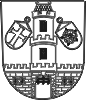 Město  StrakoniceOdbor životního prostředíDodavatel:Václav StrakaHlupín 3386 01  HlupínIČ: 61642975 , DIČ: CZ76072504091.materiál a realizace trvalkových záhonů ´Pod nemocnicí´, Lidická ul., Jiskra.150 400,00Tel. kontakt:383 700 335E-mail:tomas.turek@mu-st.cz